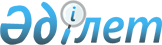 Қарқаралы аудандық мәслихаттың IV сессиясының 2012 жылғы 13 сәуірдегі N 4/36 "Тұрғын үй көмегін көрсету Қағидасын бекіту туралы" шешіміне өзгерістер мен толықтырулар енгізу туралыҚарағанды облысы Қарқаралы ауданы мәслихатының ХIII сессиясының 2013 жылғы 21 ақпандағы N 13/108 шешімі. Қарағанды облысының Әділет департаментінде 2013 жылғы 19 наурызда N 2239 болып тіркелді

      Қазақстан Республикасының 2001 жылғы 23 қаңтардағы "Қазақстан Республикасындағы жергілікті мемлекеттік басқару және өзін-өзі басқару туралы" Заңына және Қазақстан Республикасының 1997 жылғы 16 сәуірдегі "Тұрғын үй қатынастары туралы" Заңына сәйкес, аудандық мәслихат ШЕШІМ ЕТТІ:



      1. Қарқаралы аудандық мәслихаттың IV сессиясының 2012 жылғы 13 сәуірдегі N 4/36 "Тұрғын үй көмегін көрсету Қағидасын бекіту туралы" шешіміне (нормативтік құқықтық актілердің мемлекеттік тіркеу Тізілімінде N 8-13-121 болып тіркелген, 2012 жылғы 19 мамырдағы N 39-40 (11059) "Қарқаралы" газетінде жарияланған) келесі өзгерістер мен толықтырулар енгізілсін:



      1) шешімнің тақырыбындағы, 1 тармағындағы және көрсетілген шешіммен бекітілген Тұрғын үй көмегін көрсету Қағидасы тақырыбындағы, кіріспесіндегі, 4-тарауының атауындағы, сондай-ақ Тұрғын үй көмегін көрсету Қағидасына қосымшадағы орыс тіліндегі "предоставления" сөзі "оказания" сөзімен ауыстырылсын;



      2) көрсетілген шешіммен бекітілген Тұрғын үй көмегін көрсету Қағидасының 8, 9 тармақтары алынып тасталсын;



      3) 2 тармақтың 4) тармақшасындағы "." белгісі ";" белгісіне ауыстырылсын;



      4) 2 тармақ келесі мазмұндағы 5) тармақшамен толықтырылсын:

      "5) жекешелендірілген үй-жайларда (пәтерлерде), жеке тұрғын үйде тұрып жатқандарға тәулік уақыты бойынша электр энергиясының шығынын саралап есепке алатын және бақылайтын, дәлдік сыныбы 1-ден төмен емес электр энергиясын бір фазалық есептеуіштің құнын төлеуге.";



      5) 3 тармақтағы "мөлшерінен аспайтын," сөзінен кейін "жекешелендірілген тұрғын үй-жайларында (пәтерлерде), жеке тұрғын үйде пайдалануда тұрған дәлдік сыныбы 2,5 электр энергиясын бір фазалық есептеуіштің орнына орнатылатын тәулік уақыты бойынша электр энергиясының шығынын саралап есепке алатын және бақылайтын, дәлдік сыныбы 1-ден төмен емес электр энергиясын бір фазалық есептеуіштің құнын төлеуге," деген сөздерімен толықтырылсын;



      6) 18 тармақтың 8) тармақшасындағы "." белгісі ";" белгісіне ауыстырылсын;



      7) 18 тармақ келесі мазмұндағы 9) тармақшамен толықтырылсын:

      "9) жекешелендірілген тұрғын үй-жайларда (пәтерлерде), жеке тұрғын үйде тұрып жатқандарға тәулік уақыты бойынша электр энергиясының шығынын саралап есепке алатын және бақылайтын, дәлдік сыныбы 1-ден төмен емес электр энергиясын бір фазалық есептеуіштің құнын төлеуге тұрғын үй көмегін көрсету жөніндегі шаралар қолданылатын түбіртек-шот.".

      Енгізілген толықтырулар 2014 жылдың 1 қаңтарына дейін қолданыста болады.



      2. Осы шешім оның алғаш ресми жарияланған күнінен кейін күнтізбелік он күн өткен соң қолданысқа енгізіледі.      Сессия төрайымы                            Б. Абдуллина      Аудандық мәслихат хатшысы                  С. Нүркенов      КЕЛІСІЛДІ:      "Қарқаралы ауданының жұмыспен

      қамту және әлеуметтік бағдарламалар

      бөлімі" мемлекеттік мекемесінің

      бастығы

      ______________________Б. Жұманбаев

      20 ақпан 2013 жыл
					© 2012. Қазақстан Республикасы Әділет министрлігінің «Қазақстан Республикасының Заңнама және құқықтық ақпарат институты» ШЖҚ РМК
				